19ピア・カウンセリングのおらせ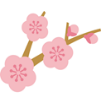 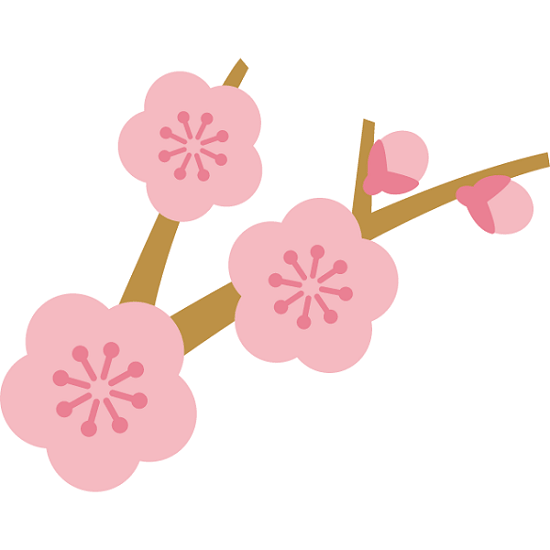 まだまだコロナウイルスの、いがきますが、みなさま、いかがおごしでしょうか？？さんは、のので、りにしたいことをせずにためみ、モヤモヤしたはありませんか？また、してみたらちがれた！といったことはいでしょうか？　センター・では、、めてによるリモートでのピア・カウンセリングをします。ピア・カウンセリングではじようにをつだけので、なかなかせないをきあったりします。　　このにぜひ、ごください。　よりおちしております。　	：2022228（）～34（）　　５13～16　	：によるリモート※がわないは、ごください。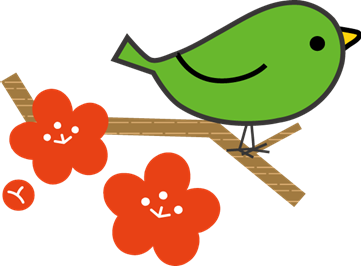 	：15,000リ－ダ－ 	：・　　　 	：をおちのしみ 	：しみの、とさせていただきます。めり 	：29（）　※には、に、なをいたします。　  	：、その　　 ：リモートでうにあたり、な、ごななどあるはおにおいわせください。おしみ・おいわせ：センター・〒１８７-０００３　１-１８-４５-１０　１F　　　　　　　　　　　　　　　　　　　　　　　　　　　　　　　　TEL：　０４２-４６７-７２３５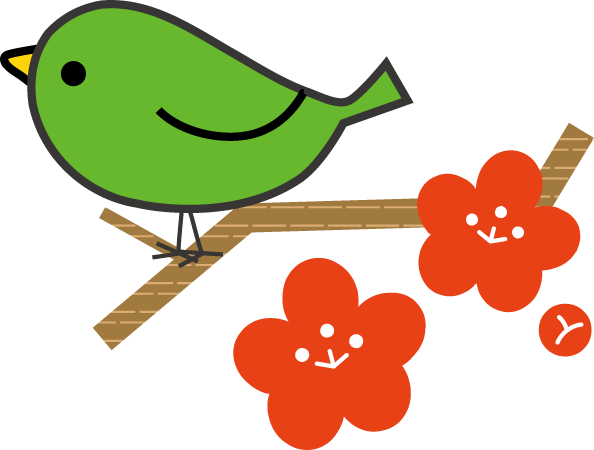 FAX：　０４２-４６７-７３３５E-mail：ｃｉｌｋｏｄａｉｒａ３＠ｈｏｔｍａｉｌ．ｃｏｍ：・・